25.03.2024    259-01-03-69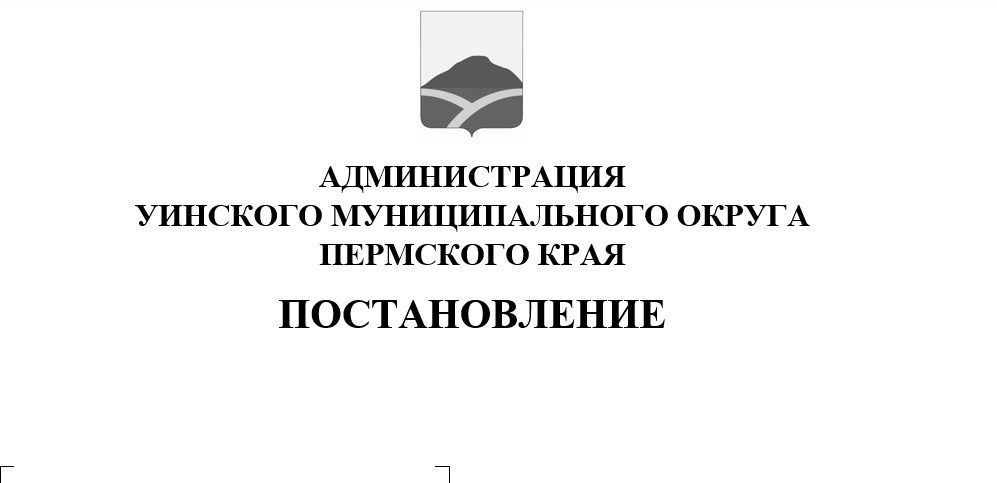 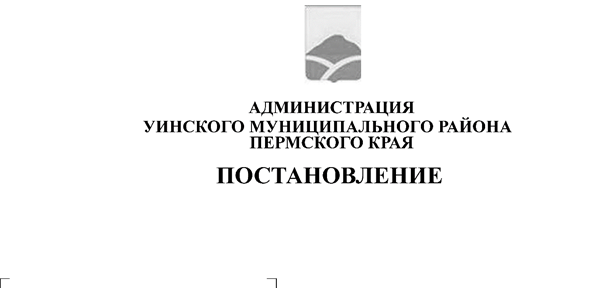 Руководствуясь Указом Президента Российской Федерации от 09 октября 2007 г. № 1351 "Об утверждении Концепции демографической политики Российской Федерации на период до 2025 года", распоряжением Правительства Российской Федерации от 01 октября 2021 г. № 2765-р «Об утверждении Единого плана по достижению национальных целей развития Российской Федерации на период до 2024 года и на плановый период до 2030 года», распоряжением Председателя Правительства Пермского края от 09 декабря 2022 г № 50-рпп «Об утверждении плана реализации в Пермском крае в 2022-2025 годах Концепции демографической политики Российской Федерации на период до 2025 года и на плановый период до 2030 года для достижения национальной цели «Сохранение населения, здоровье и благополучие людей», Уставом Уинского муниципального округа Пермского края, администрация Уинского муниципального округа Пермского края ПОСТАНОВЛЯЕТ:Утвердить план реализации в Уинском муниципальном округе Пермского края в 2024 - 2025 годах Концепции демографической политики Российской Федерации на период до 2025 года и на плановый период до 2030 года (далее-План)Исполнителям, ответственным за реализацию Плана, обеспечить:реализацию Плана на территории Уинского муниципального округа Пермского края; ежегодно, в срок до 10 февраля года, следующего за отчетным периодом, представлять в администрацию Уинского муниципального округа информацию о ходе реализации Плана.Опубликовать настоящее постановление на официальном сайте администрации Уинского муниципального округа Пермского края (www.uinsk.ru) в информационно-коммуникационной сети Интернет.Контроль за исполнением настоящего постановления возложить на заместителя главы администрации Уинского муниципального округа Пермского края по социальным вопросам Киприянову М.М.Глава муниципального округа – глава администрации Уинскогомуниципального округа                                                   	         А.Н. Зелёнкин